السؤال الأول : عرفي كل من المفاهيم والمصطلحات التالية              (4علامات)الحزب...................................................................................................................... النجمة السباعية..........................................................................................................حرية الاقامة والتنقل......................................................................................................الراية.......................................................................................................................السؤال الثاني : أكملي الفراغات التالية بما يناسبها ( 7 علامات )يرمز اللون الاخضر بالعلم الاردني الى شعار دولة ..............................من الشروط الواجب توافرها بالحقوق والحريات المدنية والسياسية1-............................................    3-يتمثل الهدف الاساسي للحقوق والحريات الاقتصادية والاجتماعية والثقافية ب ......................................4-من الشروط الواجب توافرها فيحق الترشح للانتخاب 1-.................................................... من مظاهر حرية المشاركة السياسية 1-............................................................................تستمد الراية الهاشمية راية القوات المسلحة الأردنية (الجيش العربي) ألوانها وشعارها من ........................................  و .........................................بدأ الاستخدام الرسمي للعلم الاردني عام................................... يتبع الصفحة الثانية........ السؤال الثالث :صنفي كل من الحقوق والحريات الآتية إلى حقوق (أساسية / اقتصادية / مدنية وسياسية) (3علامات)(حق الأمن والشعور بالطمأنينة / الحق في العمل / حق الترشح للانتخابات/ الحق في التملك / الحق في الرأيوالتعبير/ الحق في الإقامة والتنقل).. السؤال الرابع: فسري كل من العبارات التالية:       (علامتان)1-الحقوق الاساسية اصل الحريات............................................................................................2-تسمية علم جلالة الملك عبدالله بالعلم الملكي............................................................................... السؤال الخامس  من خلال دراستك لموضوع  الحقوق والحريات المدنية والسياسية تأملي الحقوق التالية ثم قرري اي الحقوق  والحريات تعبر (4علامات )تأليف الجمعيات والاحزاب السياسية شريطة ان تكون غايتها مشروعة . (                        ) التعبير عن رأيك واحترام أراء الاخرين.(                              )أحترام التنوع الديني.(                                ) إختيار من يمثلك في البرلمان المدرسي.(                                )  --------------------------------------------------------------------------------------------------------------انتهت الأسئلةمع أطيب الأمنيات للجميع بالتوفيق والنجاح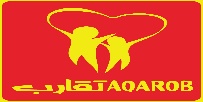                                          مدارس تقارب                                       Taqarob schools                           زمن الاختبار45  دقيقة اختبار الشهر الثاني           المبحث :التربية الوطنية                  الفصل الأول   2022/2023 اسم الطالب/ة: ...................................                  الصف:السابع     الشعبه  :(    )الحقوق والحريات الأساسية الحقوق والحريات الاقتصاديةالحقوق والحريات المدنية والسياسية 